RESOLUCIÓN MEDIANTE LA CUAL EL PLENO DEL INSTITUTO FEDERAL DE TELECOMUNICACIONES AUTORIZA EL ACCESO A LA MULTIPROGRAMACIÓN AL SISTEMA REGIONAL DE TELEVISIÓN, A.C., EN RELACIÓN CON LA ESTACIÓN DE TELEVISIÓN CON DISTINTIVO DE LLAMADA XHABC-TDT, EN CHIHUAHUA, CHIHUAHUA.ANTECEDENTESTítulo de Refrendo de Permiso.- El 11 de octubre de 2012 la extinta Comisión Federal de Telecomunicaciones (COFETEL) notificó al Sistema Regional de Televisión, A.C. (Sistema Regional de Televisión) un Título de Refrendo de Permiso para continuar usando con fines culturales el canal 28 (554-560 MHz) de televisión, con distintivo de llamada XHABC-TV en Chihuahua, Chihuahua; con vigencia a partir del 16 de junio de 2011 y hasta el 31 de diciembre de 2021;Decreto de Reforma Constitucional.- El 11 de junio de 2013, se publicó en el Diario Oficial de la Federación (DOF) el “Decreto por el que se reforman y adicionan diversas disposiciones de los artículos 6o., 7o., 27, 28, 73, 78, 94 y 105 de la Constitución Política de los Estados Unidos Mexicanos, en materia de telecomunicaciones” (Decreto de Reforma Constitucional), mediante el cual se creó el Instituto Federal de Telecomunicaciones (Instituto), como un órgano autónomo que tiene por objeto el desarrollo eficiente de la radiodifusión y las telecomunicaciones;Decreto de Ley.- El 14 de julio de 2014, se publicó en el DOF el “Decreto por el que se expiden la Ley Federal de Telecomunicaciones y Radiodifusión, y la Ley del Sistema Público de Radiodifusión del Estado Mexicano; y se reforman, adicionan y derogan diversas disposiciones en materia de telecomunicaciones y radiodifusión” (Decreto de Ley), el cual entró en vigor el 13 de agosto de 2014;Estatuto Orgánico.- El 04 de septiembre de 2014, se publicó en el DOF el “Estatuto Orgánico del Instituto Federal de Telecomunicaciones” (Estatuto Orgánico), mismo que entró en vigor el día 26 del mismo mes y año, el cual se modificó por última vez el 17 de octubre de 2016;Política para la Transición a la Televisión Digital Terrestre.- El 11 de septiembre de 2014, se publicó en el DOF la “Política para la Transición a la Televisión Digital Terrestre” (Política TDT);Lineamientos Generales para el Acceso a la Multiprogramación.- El 17 de febrero de 2015, se publicaron en el DOF los “Lineamientos Generales para el acceso a la Multiprogramación” (Lineamientos);Autorización de Canal Digital.- El 26 de septiembre de 2016, mediante oficio IFT/223/UCS/1890/2016, la Unidad de Concesiones y Servicios (UCS) del Instituto, autorizó al Sistema Regional de Televisión la instalación y operación del canal 34 (590-596 MHz), como adicional para realizar transmisiones digitales simultáneas de su canal analógico; Solicitud de Multiprogramación.- El 18 de enero de 2017, el Sistema Regional de Televisión, presentó ante el Instituto un escrito mediante el cual solicita autorización para acceder a la multiprogramación en la estación con distintivo de llamada XHABC-TDT canal 34 (590-596 MHz), en Chihuahua, Chihuahua. Al referido escrito la oficialía de partes le asignó el número de folio 002682 (Solicitud de Multiprogramación);Solicitud de Opinión a la Unidad de Competencia Económica.- El 23 de enero de 2017, mediante oficio IFT/224/UMCA/DGA-TDT/024/2017 la Dirección General Adjunta de Televisión Digital Terrestre (DGA-TDT) de la Unidad de Medios y Contenidos Audiovisuales (UMCA) solicitó a la Dirección General de Consulta Económica (DGCE) de la Unidad de Competencia Económica (UCE), la opinión correspondiente a la Solicitud de Multiprogramación;Requerimiento de Información.- El 13 de febrero de 2017, se notificó al Sistema Regional de Televisión el oficio IFT/224/UMCA/DGA-TDT/032/2017, a través del cual la DGA-TDT le requirió información adicional; Atención al Requerimiento de información.- El 02 de marzo de 2017, el Sistema Regional de Televisión presentó ante el Instituto un escrito mediante el cual presenta diversa información a fin de dar cumplimiento al requerimiento precisado en el Antecedente anterior, al cual la oficialía de partes le asignó el número de folio 012779;Opinión de la UCE.- El 22 de marzo de 2017, mediante oficio IFT/226/UCE/DGCE/022/2017, la DGCE de la UCE, remitió a la UMCA la opinión en materia de competencia económica y libre concurrencia correspondiente a la Solicitud de Multiprogramación, yListado de Canales Virtuales.- El 29 de marzo de 2017, se publicó en el sitio electrónico del Instituto la actualización del Listado de Canales Virtuales asignados por la UMCA al Sistema Regional de Televisión, de acuerdo con el cual se corrobora la asignación del canal virtual 28.1 para la estación objeto de esta Resolución.En virtud de los Antecedentes referidos y,CONSIDERANDOPrimero.- Competencia del Instituto. Conforme lo dispone el artículo 28, párrafos décimo quinto y décimo sexto de la Constitución Política de los Estados Unidos Mexicanos (Constitución), el Instituto es un órgano autónomo, con personalidad jurídica y patrimonio propios, que tiene por objeto el desarrollo eficiente de la radiodifusión y las telecomunicaciones. Para tal efecto, tiene a su cargo la regulación, promoción y supervisión del uso, aprovechamiento y explotación del espectro radioeléctrico, las redes y la prestación de los servicios de radiodifusión y telecomunicaciones, así como del acceso a infraestructura activa, pasiva y otros insumos esenciales, garantizando lo establecido en los artículos 6o. y 7o. de la propia Constitución.Asimismo, el Instituto es la autoridad en materia de competencia económica de los sectores de radiodifusión y telecomunicaciones, por lo que entre otros aspectos, regulará de forma asimétrica a los participantes en estos mercados con el objeto de eliminar eficazmente las barreras a la competencia y la libre concurrencia e impondrá límites al concesionamiento y a la propiedad cruzada que controle varios medios de comunicación que sean concesionarios de radiodifusión y telecomunicaciones que sirvan a un mismo mercado o zona de cobertura geográfica.Por su parte, el artículo 158 de la Ley Federal de Telecomunicaciones y Radiodifusión (Ley), establece que el Instituto otorgará autorizaciones para el acceso a la multiprogramación a los concesionarios que lo soliciten, conforme a los principios de competencia y calidad, garantizando el derecho a la información y atendiendo de manera particular la concentración nacional y regional de frecuencias.De conformidad con lo establecido por los artículos 15, fracción XVII y 17, fracción I, de la Ley, corresponde al Pleno del Instituto la facultad de autorizar el acceso a la multiprogramación a los concesionarios que lo soliciten.Ahora bien, conforme al artículo 37 del Estatuto Orgánico, corresponden originariamente a la UMCA las atribuciones conferidas a la DGA-TDT; por ende, corresponde a ésta en términos del artículo 40, fracción XIX, del ordenamiento jurídico en cita, tramitar y evaluar las solicitudes de acceso a la multiprogramación de los concesionarios y permisionarios de radiodifusión y someter a consideración del Pleno del Instituto el proyecto de resolución correspondiente.Atento a lo señalado, en virtud de que el Instituto tiene a su cargo la regulación, promoción y supervisión de las telecomunicaciones y la radiodifusión, así como la facultad de autorizar el acceso a la multiprogramación de los concesionarios y permisionarios en materia de radiodifusión, el Pleno, como órgano máximo de gobierno y decisión del Instituto, se encuentra facultado para resolver la Solicitud de Multiprogramación.Segundo.- Marco jurídico aplicable a la Solicitud de Multiprogramación. La multiprogramación es la distribución de más de un canal de programación en el mismo canal de transmisión. Esto representa la posibilidad de transmitir un mayor número de contenidos programáticos a través del mismo recurso espectral concesionado, situación que contribuye a la competencia, la diversidad y a la pluralidad en beneficio de las audiencias, de concesionarios de radiodifusión, programadores y productores de contenidos.El Título Quinto, Capítulo IX, Sección II, de la Ley, relativo a la multiprogramación, prevé las reglas genéricas a las que deben sujetarse los concesionarios que soliciten el acceso a la multiprogramación.En particular, los artículos 158 y 160 de la Ley señalan:“Artículo 158. El Instituto otorgará autorizaciones para el acceso a la multiprogramación a los concesionarios que lo soliciten, conforme a los principios de competencia y calidad, garantizando el derecho a la información y atendiendo de manera particular la concentración nacional y regional de frecuencias, incluyendo en su caso el pago de las contraprestaciones debidas bajo los siguientes criterios:Los concesionarios solicitarán el número de canales de multiprogramación que quieran transmitir y la calidad técnica que proponen para dicha transmisión;Tratándose de concesionarios que pertenezcan a un agente económico declarado como preponderante o con poder sustancial, el Instituto no les autorizará la transmisión de un número de canales superior al cincuenta por ciento del total de los canales de televisión abierta, incluidos los de multiprogramación, autorizados a otros concesionarios que se radiodifunden en la región de cobertura;El Instituto expedirá lineamientos para la aplicación del presente artículo, así como para el pago de la contraprestación que en su caso corresponda;Cuando el Instituto lleve a cabo el otorgamiento de nuevas concesiones, en todo caso contemplará en el objeto de las mismas la autorización para transmitir multiprogramación en términos del presente artículo, yEn ningún caso se autorizará que los concesionarios utilicen el espectro radioeléctrico para prestar servicios de televisión o audio restringidos.” “Artículo 160. Por cada canal bajo el esquema de multiprogramación, los concesionarios deberán señalar en la solicitud lo siguiente:El canal de transmisión que será utilizado;La identidad del canal de programación;El número de horas de programación que transmita con una tecnología innovadora, de conformidad con las disposiciones que emita el Instituto;La fecha en que pretende iniciar transmisiones;En el caso de televisión, la calidad de video y el estándar de compresión de video utilizado para las transmisiones, ySi se trata de un canal de programación cuyo contenido sea el mismo de algún canal radiodifundido en la misma zona de cobertura pero ofrecido con un retraso en las transmisiones.”Los Lineamientos, de conformidad con su artículo 1, tienen por objeto regular la autorización para el acceso a la multiprogramación, las características de operación técnica, así como sus condiciones integrales de funcionamiento conforme a los principios de competencia y calidad técnica, garantizando el derecho a la información y atendiendo de manera particular a la concentración nacional y regional de frecuencias.En concordancia con lo anterior, las solicitudes de autorización para el acceso a la multiprogramación, deben observar las condiciones señaladas por los artículos 3 y 4 de los Lineamientos respecto de la operación técnica de las Estaciones de Radiodifusión y los principios de i) competencia, ii) calidad técnica y iii) derecho a la información.En específico, el artículo 9 de los Lineamientos señala que los concesionarios de radiodifusión que deseen obtener autorización para acceder a la multiprogramación por sí mismos o para brindar acceso a terceros, deberán solicitarlo al Instituto y, para tal efecto, deberán precisar lo siguiente:El canal de transmisión de radiodifusión que se pretende utilizar;Número de canales de programación en multiprogramación que se deseen distribuir, especificando si estos serán programados por el propio concesionario de radiodifusión o si pretenderá brindar acceso a ellos a un tercero;Calidad técnica de transmisión de cada canal de programación, tales como la tasa de transferencia, estándar de compresión y, en su caso, calidad de video HDTV o SDTV;Identidad de cada canal de programación, lo cual incluye lo siguiente:Nombre con que se identificará;Logotipo, yBarra programática que se pretende incluir en cada canal de programación, especificando la duración y periodicidad de cada componente de éste.El número de horas de programación que transmita con una tecnología innovadora, tal como la televisión móvil;Fecha en que pretende iniciar transmisiones por cada canal de programación solicitado;Cantidad de tiempo que se pretende mantener la misma identidad del canal de programación, yInformar si en los canales de programación pretenderá distribuir contenido que sea el mismo de algún canal de programación en la misma zona de cobertura pero ofrecido con un retraso en las transmisiones.Tercero.- Análisis de la Solicitud de Multiprogramación. Una vez analizada la Solicitud de Multiprogramación, tomando en cuenta el contenido de la opinión de la UCE y el análisis realizado por la UMCA, este Pleno considera que el Sistema Regional de Televisión acredita los requisitos establecidos por el artículo 9 de los Lineamientos, a saber:Artículo 9 de los LineamientosFracción I, canal de transmisión de radiodifusión que se pretende utilizar.- El Sistema Regional de Televisión indica en la Solicitud de Multiprogramación que utilizará el canal de transmisión de radiodifusión 34 (590-596 MHz) para la estación XHABC-TDT para acceder a la multiprogramación, a través de los canales virtuales 28.1 y 28.2.Fracción II, número de canales de programación en multiprogramación que se desea distribuir.- El Sistema Regional de Televisión manifiesta en los escritos señalados en los Antecedentes VIII y XI, que el número de canales de programación que desea transmitir en multiprogramación son 2 (dos) y que corresponden a los canales de programación “Canal 28.1” y “Canal 28.2”Asimismo indica que estos canales serán programados por él mismo, sin brindar acceso a un tercero.Por otro lado, de la información presentada, se desprende que el “Canal 28.2” retransmitirá los contenidos programáticos del “Canal 28.1” con una hora de retraso y que se tiene la intención de transmitir posteriormente eventos deportivos, culturales y sociales de interés regional y local, tales como eventos deportivos (Liga de Basketbol (sic) Estatal, Liga de Béisbol Estatal, Olimpiada Estatal y otros eventos de índole nacional con sede en el estado) y eventos culturales (Festival Internacional Chihuahua, Feria Santa Rita y otros eventos culturales de índole nacional con sede en el estado).De conformidad con lo anterior, se considera que la oferta programática que se pretende multiprogramar, a través del canal virtual 28.2, podría tener como efecto abonar a la diversidad en la localidad de referencia, pues aun cuando se transmitirá contenido del canal de programación 28.1 con un retraso de una hora, se busca fortalecer la oferta programática con contenidos locales.Fracción III, calidad técnica de transmisión.- El Sistema Regional de Televisión, con relación a la calidad técnica de los canales de programación (calidad de video HDTV o SDTV, tasa de transferencia y estándar de compresión), establece lo siguiente:Fracción IV, identidad del canal de programación.- El Sistema Regional de Televisión, a través de la información y documentación señalada en los Antecedentes referidos, indica la identidad de los canales de programación solicitados, a saber:Asimismo, el Sistema Regional de Televisión ha proporcionado las barras programáticas que pretende incluir en los canales de programación e indica la duración y periodicidad de cada componente.Fracción V, horas de transmisión con una tecnología innovadora.- Del análisis realizado a las manifestaciones y la documentación presentada por el Sistema Regional de Televisión no se desprende que a través del acceso a la multiprogramación que solicita, se vayan a realizar transmisiones con tecnologías innovadoras en términos del artículo 9, fracción V, de los Lineamientos.Fracción VI, fecha de inicio de transmisiones.- El Sistema Regional de Televisión señala en el escrito referido en el Antecedente XI, que el canal de programación “Canal 28.1” se encuentra en “uso actualmente” y que el canal de programación “Canal 28.2” iniciará transmisiones dentro de los primeros 40 (cuarenta) días hábiles a partir de que se tenga la autorización por parte del Instituto.Fracción VII, cantidad de tiempo en que mantendrá la identidad.- El Sistema Regional de Televisión informa que mantendrá la misma identidad en sus canales de programación durante un periodo de vigencia simultáneo al de la concesión del canal de transmisión.Fracción VIII, canal de programación ofrecido con retraso en las transmisiones.- El Sistema Regional de Televisión manifiesta que “en el canal 28.2 se retransmitirá los contenidos programáticos del canal 28.1 con una hora de retraso. Posteriormente se transmitirán eventos deportivos, culturales y sociales de interés regional y local, cuidando que se mantenga el 75% de la programación del canal original 28.1”.Opinión UCELa UCE, a través del oficio IFT/226/UCE/DGCE/022/2017 de 22 de marzo de 2017, emitió opinión favorable respecto de la Solicitud de Multiprogramación, precisando lo siguiente:“…El solicitante, no concentra frecuencias del Espectro Radioeléctrico regional o nacionalmente y como resultado de la autorización no se afecta competencia o libre concurrencia.…”Consecuentemente, con la opinión vertida por la UCE, se atiende a lo dispuesto en el artículo 4, inciso a), de los Lineamientos, para el trámite y análisis de las solicitudes de los concesionarios que soliciten acceso a la multiprogramación.Por todo lo anterior, se considera lo siguiente: El Sistema Regional de Televisión atendió puntualmente cada uno de los requisitos establecidos en los Lineamientos; yLa UCE, en el ámbito de sus facultades estatutarias, determinó emitir opinión favorable a la Solicitud de Multiprogramación.En ese tenor de ideas, resulta procedente autorizar al Sistema Regional de Televisión el acceso a la multiprogramación, de conformidad con las características particulares contenidas en la siguiente tabla:Conforme a lo expuesto y con fundamento en los artículos 28, párrafos décimo quinto, décimo sexto y décimo séptimo, de la Constitución Política de los Estados Unidos Mexicanos; 1, 2, 6, fracción IV, 7, 15, fracción XVII, 17 fracción I, 158, 160 y 162 de la Ley Federal de Telecomunicaciones y Radiodifusión; 35, fracción I, 36, 38, 39 y 57, fracción I, de la Ley Federal de Procedimiento Administrativo; 3, 4, 5, 8, 9, 14, 15, 24 y 25 de los Lineamientos Generales para el Acceso a la Multiprogramación y 1, 4, fracción I y 6, fracciones I y XXXVIII, del Estatuto Orgánico del Instituto Federal de Telecomunicaciones, este órgano autónomo emite los siguientes:RESOLUTIVOSPRIMERO.- Se autoriza al Sistema Regional de Televisión, A.C., permisionario del canal 34 (590- 596 MHz), a través de la estación con distintivo de llamada XHABC-TDT, en Chihuahua en el estado de Chihuahua, el acceso a la multiprogramación en los canales virtuales 28.1 y 28.2 para realizar la transmisión de los canales de programación “Canal 28.1” y “Canal 28.2”, generados por el propio solicitante, en los términos señalados en el Considerando Tercero de la presente Resolución.SEGUNDO.- Se instruye a la Unidad de Medios y Contenidos Audiovisuales a notificar personalmente al Sistema Regional de Televisión, A.C. la presente Resolución.TERCERO.- El Sistema Regional de Televisión, A.C. deberá iniciar transmisiones del canal de programación “Canal 28.2”, a través del canal virtual 28.2 dentro del plazo de 40 (cuarenta) días hábiles contados a partir de que surta efectos la notificación que de la presente Resolución se realice y deberá dar aviso al Instituto de dicho inicio dentro del plazo de 5 (cinco) días hábiles posteriores a su realización. Concluidos dichos plazos sin que se hubiera dado cumplimiento al presente resolutivo, esta Resolución dejará de surtir efectos jurídicos, ante lo cual se tendrá que solicitar una nueva autorización.CUARTO.- La prestación del servicio en los canales de programación “Canal 28.1” y “Canal 28.2” y la operación técnica de estos, estará sujeta a las disposiciones legales y administrativas aplicables en materia de radiodifusión, en lo general, y de multiprogramación en particular.QUINTO.- Se instruye a la Unidad de Medios y Contenidos Audiovisuales a remitir la presente Resolución, así como sus constancias de notificación, a la Dirección General Adjunta del Registro Público de Telecomunicaciones, para efectos de su debida inscripción en el Registro Público de Concesiones.SEXTO.- Se instruye a la Unidad de Medios y Contenidos Audiovisuales que haga del conocimiento de la Dirección General de Radio, Televisión y Cinematografía de la Secretaría de Gobernación y al Instituto Nacional Electoral, el contenido de la presente Resolución para los efectos legales conducentes. La presente Resolución fue aprobada por el Pleno del Instituto Federal de Telecomunicaciones en su XIV Sesión Ordinaria celebrada el 5 de abril de 2017, por unanimidad de votos de los Comisionados Gabriel Oswaldo Contreras Saldívar, Adriana Sofía Labardini Inzunza, María Elena Estavillo Flores, Mario Germán Fromow Rangel, Adolfo Cuevas Teja y Javier Juárez Mojica; con fundamento en los párrafos vigésimo, fracciones I y III; y vigésimo primero, del artículo 28 de la Constitución Política de los Estados Unidos Mexicanos; artículos 7, 16 y 45 de la Ley Federal de Telecomunicaciones y Radiodifusión; así como en los artículos 1, 7, 8 y 12 del Estatuto Orgánico del Instituto Federal de Telecomunicaciones, mediante Acuerdo P/IFT/050417/167.Canal de ProgramaciónCalidad de videoTasa de transferencia (Mbps)Estándar de compresiónCanal 28.1HD15.0MPEG-2Canal 28.2SD4.0MPEG-2Canal VirtualCanal de ProgramaciónLogotipo28.1Canal 28.1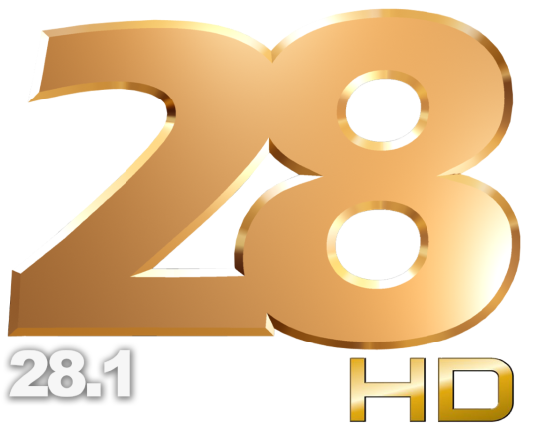 28.2Canal 28.2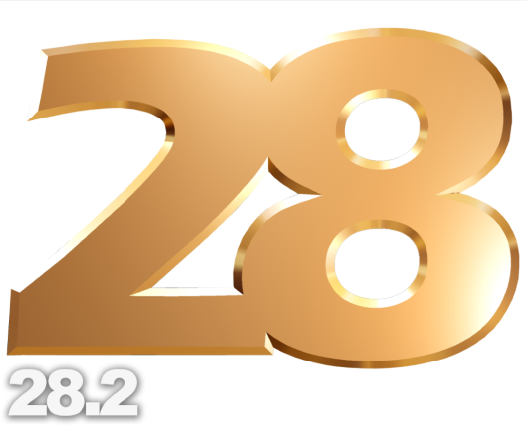 DistintivoLocalidadCanal de transmisiónCanal VirtualCalidad de videoFormato de compresiónTasa de transferencia (Mbps)Canal de ProgramaciónLogotipoXHABC-TDTChihuahua, Chihuahua3428.1HDMPEG-215.0Canal 28.1XHABC-TDTChihuahua, Chihuahua3428.2SDMPEG-24.0Canal 28.2